ADULT VOLUNTEER REGISTRATION FORMName 	Cell phone 	Email 	I want to be involved in A Little Hard Work andA Whole Lot of Grace this summer at ELC.(Circle the day of the week when indicated.)___ I will bring a snack for VBS on    M    T    W    R___ I will serve & clean up snack for VBS on  M   T   W   R ___ I will help the SC Staff with Day Camp all week  AM  PM  All Day___ I will bring snack for Day Camp on  M    T    W    R___ I will help serve snack for Day Camp on M   T   W   R___ I have a talent/skill I’d like to share one afternoon for Day Camp___ I will transport and accompany 5 youth for Mission Impossible on   M     T     W     R___ I will coordinate lunches for Mission Impossible___ Have lunch coordinator call me and I’ll help bring or serve food.___ I would love to host Sugar Creek staff at my house and serve them breakfast Sunday – Thursday___  I would love to host Sugar Creek staff for dinner on M or WPlease return this form by 6/14/20156th – 12th Grade YouthMission ImpossibleAwesome volunteers are working together to create a week full of service, fellowship, and study.Mon. June 22nd – Thurs. June 25th $25 per child plus Mission Impossible Registration Form and Second Harvest Foodbank Photo Release Form (front/back of blue form) is due Sunday, June 7th. Monday – Thursday we will meet in the Fellowship Hall at 9:30am for studies and fellowship revolving around our Baptismal Promises.  At 11am lunch will be served.  Following lunch, groups will head out into the world as Disciples of Christ on a mission to serve others.  No, we won’t spend hours weeding!  There will be a variety of opportunities within Madison and our own village, including, but not limited to, the Ronald McDonald House, Second Harvest Food Bank, The River Food Pantry, our local Food Pantry and Clothes Closet, the Senior Center, some nursing homes, and reaching out to homebound members of our congregation.  You’ll love it!FRIDAY, June 26th, all Middle School and High School youth are invited to go to Great America with youth from Bethel Lutheran in Madison.  This will be an all-day (6am-midnight) trip.  The Six Flags/Great America permission slip is on the same form as Mission Impossible (the blue form).  Cost is $50.  The form and fee MUST be turned in my June 7th, 2015.  Advance registration ONLY.  Celebrate your week of service with a day full of nothing but fun!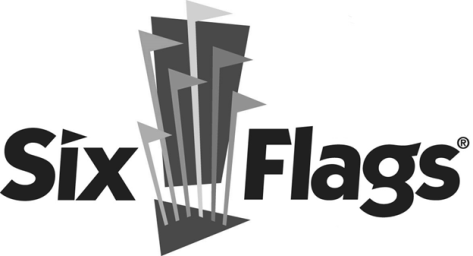 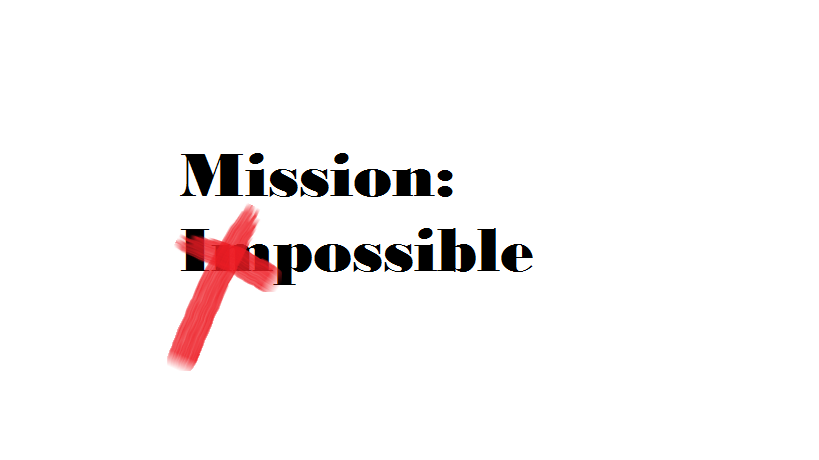 Name (1)	 Grade 2015-16 _____	T-Shirt Size _____  Preferred method of contact: 	Name (2)	 Grade 2014-15 _____	T-Shirt Size _____  Preferred method of contact: 	Parent’s Name 	Parent’s phone number during event: 	Parent’s email: 	Emergency contact 	Emergency contact’s phone	Registration Deadline: Sunday, June 7thSubmit this form, the fee ($25 donation suggested per youth), and a completed Second Harvest Photo Release FormParental consent for use of photographs or video images of child/rennamed above is signified by participation.This opportunity is designed for youth entering Middle Schooland High School. Younger children may register for Vacation Bible School or Sugar Creek Day Camp.Six Flags/Great AmericaFriday, June 26th, 2015Middle School and High School Youth ONLY$50 must accompany this form & both must be turned inno later than June 7th, 2015.Spaces will be filled on first-come first served basis.Late registrations will NOT be accepted.Name ____________________________________Grade 2015-2016 ___________	Cell # ______________Name ____________________________________Grade 2015-2016 ___________	Cell # ______________Parent’s Name _______________________________Parent’s phone number during event: __________________	Emergency contact _____________________________	Emergency contact’s phone ________________________	My child/ren has/have my permission to be transported to Six Flags/Great America with adult chaperones from ELC and Bethel by bus and private vehicle.  I indemnify and hold harmless ELC and Bethel, its owners, agents, associates and staff from any and all liability, claims, damage, injury or illness sustained during this trip.  Furthermore, I recognize that I may be called to immediately make transportation available for my child/ren to return to Mt Horeb if his/her/their behavior is deemed by an adult on this trip as unacceptable and will do so at my own cost.  I understand that youth will be checking in periodically with adult chaperones and may be out of sight of adult chaperones during the day.  I will send along money for food, knowing that only one meal is provided for the day.  I acknowledge that payments are non-refundable once submitted.Signature ___________________________________  Date ______________